Den nationella barnstrategin (Statsrådets publikation 2021:9)omfattar alla under 18 år.I strategin och dess genomförande beaktas även i stor utsträckning de familjer som barnen lever i samt unga vuxna i övergångsskedet mellan barndom och vuxenliv.Kyrkan ansluter sig till den nationella barnstrategin och beaktar den i sin egen verksamhet. På detta sätt stärker vi det omfattande arbete som redan utförs i kyrkan för att främja barnens rättigheter.Genom att genomföra barnstrategin bygger vi en barn- och familjevänlig kyrka. Där kan man på ett tryggt sätt fundera på frågor som gäller tro och få stöd i den andliga utvecklingen. Barnen, de unga och familjerna uppmuntras att leva ut sin tro i vardagen.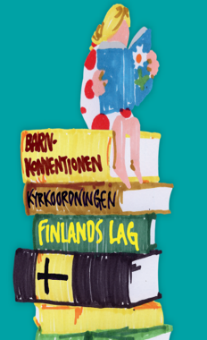 Bakom strategin ligger de grundläggande fri- och rättigheterna och de mänskliga rättigheterna samt kyrkans egna utgångspunkter och strategiska dokument.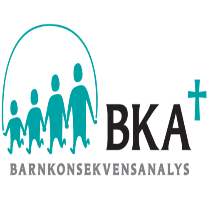    Barnkonsekvensanalysen   är en del av genomförandet       av barnstrategin.  Kyrkoordningen 23 kap. 3 §  Barnstrategins tre huvudlinjerGenom strategin skapas ett genuint barn- och familjevänligt Finland som respekterar barnets rättigheter Barnets rättigheter och ställning befästs så att barnen (under 18 år) parallellt med alla andra samhällsmedlemmar konsekvent beaktas i allt beslutsfattande och annan verksamhet och så att barnen får information om sina rättigheter. Utsatta barns ställning tryggas och deras behov identifieras bättre.I kyrkan innebär detta attBarns och ungas (under 18 år) delaktighet och icke-diskriminering i församlingen.Barn och unga har rätt att vara fullvärdiga medlemmar i gemenskapen. Vi bemöter dem på ett respektfullt sätt och stöder deras andliga utveckling. Vi främjar aktivt barns och ungas likabehandling i vår verksamhet (till exempel digitalisering)Vi förebygger utanförskap och ojämlikhet. Vi godkänner inte mobbning, rasism eller våld.Vi värdesätter mångfalden bland barn och unga och beaktar olika behov. Var och en är värdefull och skapad av Gud.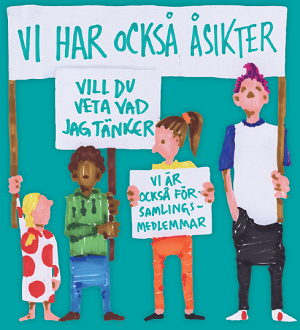 Analys av konsekvenserna för barn   Vi gör systematiskt en bedömning av konsekvenserna för barn i allt beslutsfattande och i planeringen av verksamheten.Vi främjar barns och ungas delaktighet, rätt att bli hörda och få information.Vi begär regelbundet respons av barn och unga.Tillsammans utvecklar vi olika sätt att lyssna på barns och ungas åsikter utifrån deras ålder och utvecklingsnivå.Vi beaktar sårbarhet i verksamheten och i olika situationer Vi identifierar och tar hänsyn till barn, unga och familjer som på olika sätt är i utsatt ställning samt deras behov. Vi utvecklar tillgängligheten och det sektorsövergripande samarbetet inom församlingen och med andra aktörer.   Genom barnstrategin genomförs också kyrkans egen strategi Öppna dörrar – Strategi för Evangelisk-lutherska kyrkan i Finland fram till 2026:  Vi tar de allra svagastes parti och ger röst åt dem sominte har någon röst i samhället. Vi främjar barns och ungas delaktighet, familjers välbefinnande och växelverkan mellan generationerna. Vi främjar jämlikhet och jämställdhet.   Församlingslivet bygger alltmer på församlingsmedlemmarnas initiativrikedom och kompetens. 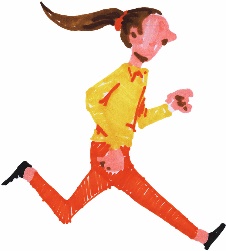 Det är bra att utarbeta lokala planer för genomförandet av barnstrategin på olika nivåer i kyrkan. På detta sätt kan man bäst beakta regionala och andra särdrag samt barns och ungas behov.Genomförandet av planen följs upp varje år till exempel i samband med verksamhetsberättelsen.Kännetecken för barn- och familjevänliga församlingar Församlingen känner till barnets rättigheterBarnen och barndomen/de unga och ungdomen uppskattas.Barn och unga har möjlighet att delta när den verksamhet som riktar sig till dem planeras, utvärderas och utvecklas Barn och unga har möjlighet att påverka frågor som är viktiga för dem själva  I beslutsfattandet och arbetet som gäller barn och unga prioriteras deras bästa Information om barn och unga utnyttjas på ett mångsidigt sätt i beslutsfattandetBarn och unga har tillräckligt många trygga vuxna Verksamheten för barn och unga är trygg, även andligt settOlika barn och unga beaktas i beslutsfattandet och verksamheten Vi stöder parförhållandet och föräldraskapetVi respekterar familjernas mångfald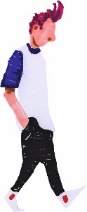 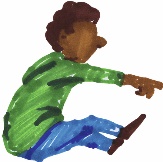 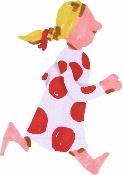 Den nationella barnstrategini Evangelisk-lutherska kyrkan i Finland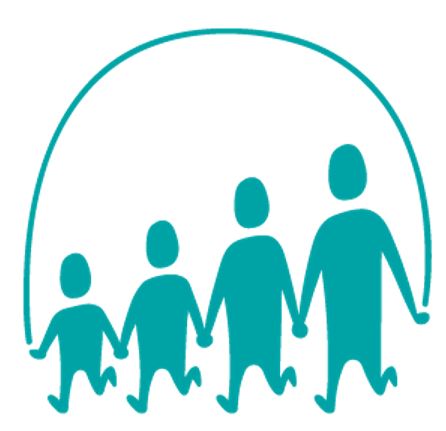 Tillsammans bygger vi  en kyrka som är barn- och ungdomsvänlig, en kyrka för alla barn,där barn och unga får den trygghet och hjälp de behöver och möjlighet att själv vara aktörer. 